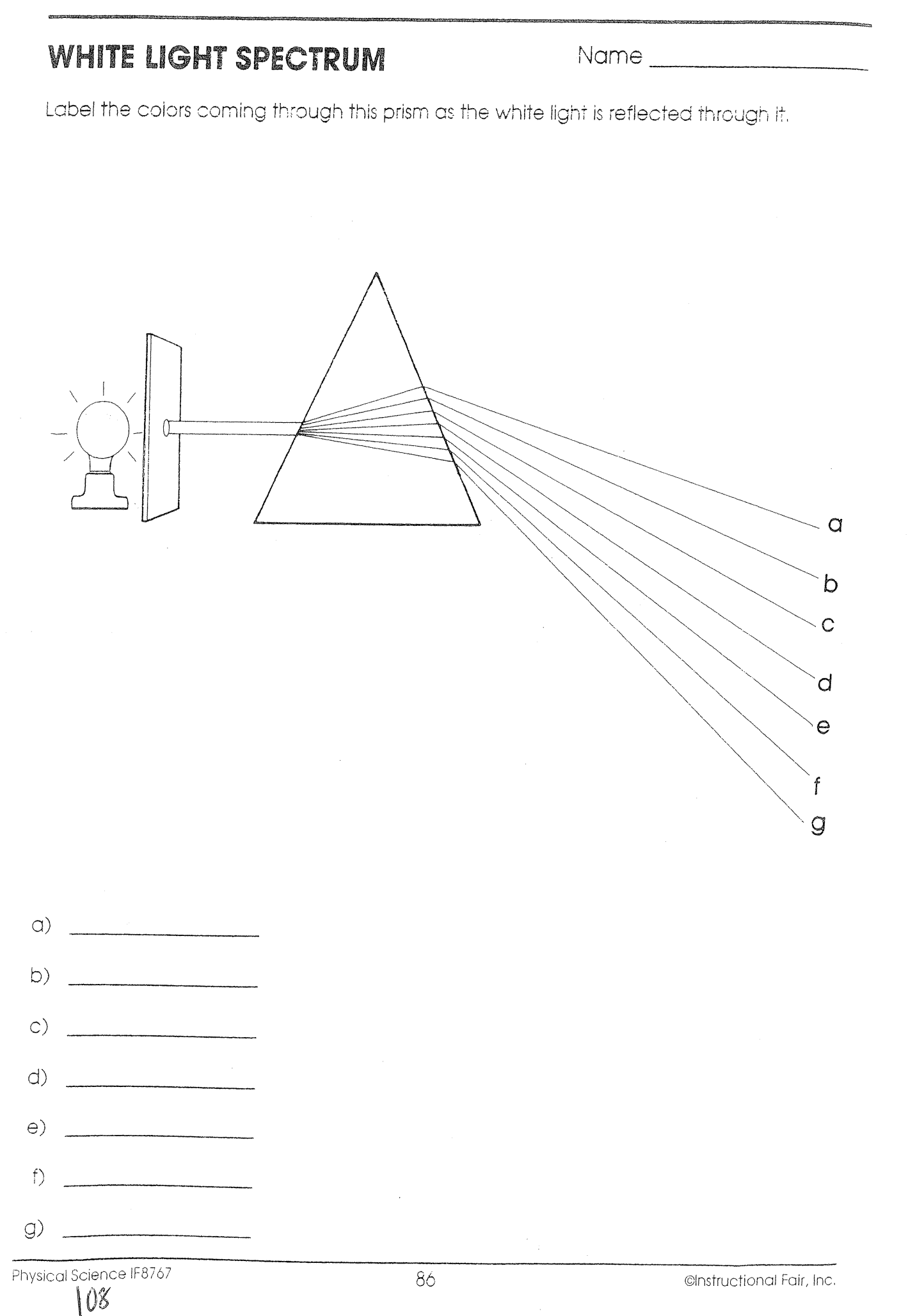 1. What happens to white light when it enters a prism? _______________________________________________________________________________________________________________________________________________________________2. The colors of the spectrum are always in order.  What order is this? __________________________________________________________________________________________________________3. Why isn't there just one color produced when light enters a prism?_______________________________________________________________________________________________________________________________________________________________4. How is a rainbow like a prism?_______________________________________________________________________________________________________________________________________________________________